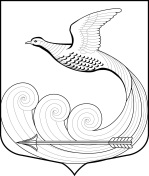 Глава местной администрациимуниципального образования Кипенское сельское поселениемуниципального образования Ломоносовского муниципального районаЛенинградской областиПОСТАНОВЛЕНИЕ15.08.2014  г.  №  222д. Кипень«О внесении изменений в постановление от 16.04.2014 № 123 «Об  утверждении схемы расположения земельного участка на кадастровом плане»Рассмотрев обращение заместителя генерального директора по корпоративному развитию и управлению имуществом Н. Е. Ильина вх. от 22.07.2014 № 1365, постановление главы местной администрации  муниципального образования Кипенское сельское поселение от 16.04.2014 № 123  «Об утверждении схемы расположения земельного участка на кадастровом плане»  и представленную схему расположения земельного участка, занятых наземными сооружениями, являющимися неотъемлемой технологической частью магистрального газопровода «Кохтла-Ярве-Санкт-Петербург-1 нитка» на кадастровой картеПОСТАНОВЛЯЮ:1. Внести  изменение  в  пункты  1.2 и 1.4 постановления  главы  местной  администрации МО  Кипенское сельское поселение  от 16.04.2014 г. № 123  «Об утверждении схемы расположения земельного участка на кадастровом плане» и  читать  их  в  следующей  редакции:1.2. земельного участка (кадастровый номер 47:14:0000000:ЗУ1) на кадастровом плане  по адресу: дер. Черемыкино, Кипенское сельское поселение, Ломоносовского района, Ленинградской области, на площади 6 кв. м., категория земель – «земли населенных пунктов», вид разрешенного использования «для эксплуатации магистрального газопровода «Кохтла-Ярве-Санкт-Петербург-1 нитка».1.4. земельного участка (кадастровый номер 47:14:1104030:ЗУ1) на кадастровом плане  по адресу: дер. Кипень, Кипенское сельское поселение, Ломоносовского района, Ленинградской области, на площади 4 кв. м., категория земель – «земли населенных пунктов», вид разрешенного использования «для эксплуатации магистрального газопровода «Кохтла-Ярве-Санкт-Петербург-1 нитка».2. Контроль за исполнением настоящего постановления оставляю за собой. И. о. главы  местной администрации МО Кипенское сельское поселение                                              Е. Н. Абакумовисп. Зеленкова Е. С.